Priorities for the WeekWeekly Calendar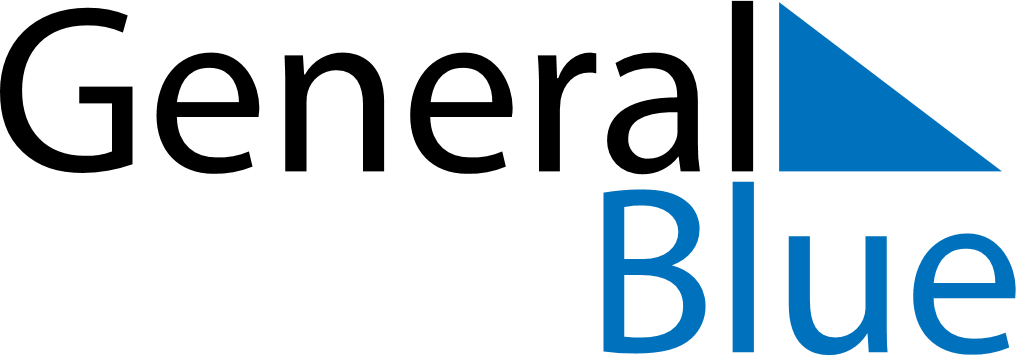 February 3, 2020 - February 9, 2020Weekly CalendarFebruary 3, 2020 - February 9, 2020Weekly CalendarFebruary 3, 2020 - February 9, 2020Weekly CalendarFebruary 3, 2020 - February 9, 2020Weekly CalendarFebruary 3, 2020 - February 9, 2020Weekly CalendarFebruary 3, 2020 - February 9, 2020Weekly CalendarFebruary 3, 2020 - February 9, 2020Weekly CalendarFebruary 3, 2020 - February 9, 2020MONFeb 03TUEFeb 04WEDFeb 05THUFeb 06FRIFeb 07SATFeb 08SUNFeb 096 AM7 AM8 AM9 AM10 AM11 AM12 PM1 PM2 PM3 PM4 PM5 PM6 PM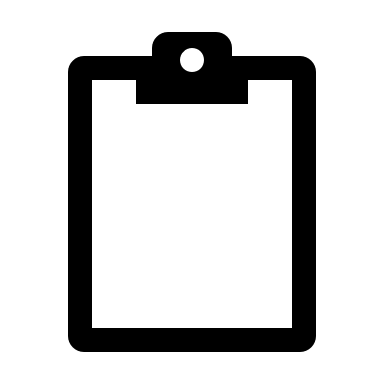 